Publicado en Madrid. el 14/11/2017 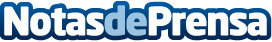 Las distintas calidades de los tés y dónde comprarlos por CaféTéArteTé,  distintas tipologías de té, su calidad, las propiedades para el organismo y aquellos lugares donde se puede hacer la mejor compra de tés e infusiones tanto online como de forma físicaDatos de contacto:CaféTéArteNota de prensa publicada en: https://www.notasdeprensa.es/las-distintas-calidades-de-los-tes-y-donde Categorias: Nutrición Gastronomía Consumo http://www.notasdeprensa.es